          КАРАР                                                                    ПОСТАНОВЛЕНИЕ     « 26»  ноябрь   2014 й.                             № 30                            « 26»  ноября    2014г.                   Об утверждении генеральной схемы водоснабжения сельского поселения Еремеевский сельсовет муниципального района  Чишминский район Республики Башкортостан на 2015-2025годы      На основании  Федерального закона от 07.12.2011 года № 416-ФЗ  «О водоснабжении и водоотведении» в соответствии с Правилами разработки  и утверждения схем водоснабжения  и водоотведения, утвержденными постановлением  Правительства Российской Федерации  от 05.09.2013г. № 782 ПОСТАНОВЛЯЮ:Утвердить  генеральную схему водоснабжения сельского поселения Еремеевский сельсовет муниципального района  Чишминский район Республики Башкортостан на 2015-2025годы (Схема прилагается).Глава сельского поселенияЕремеевский сельсоветмуниципального района Чишминский районРеспублики Башкортостан                                              В.М.Карачурина              БаШКортостан РеспубликАҺы             ШишмӘ районыМУНИЦИПАЛЬ РАЙОНЫныҢ         ӢӘРМИ АУЫЛ СОВЕТЫауыл биЛӘмӘҺе БАШЛЫϝЫ     452172, Йәрми  ауылы, Ẏзәк урам, 18тел.: 2-47-00, 2-47-41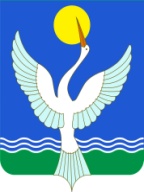 Республика БашкортостанГЛАВА СЕЛЬСКОГО ПОСЕЛЕНИЯ  ЕРЕМЕЕВСКИЙ сельсоветМУНИЦИПАЛЬНОГО РАЙОНАЧишминскИЙ район452172, с.Еремеево,  ул. Центральная, 18тел.: 2-47-00,2-47-41